Zmiana załącznika nr 10 do SWZ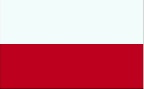 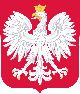 RZĄdowy FUNDUSZ ROZWOJU DRÓGDotyczy postępowania: WIZiF.271.44.2023 pn. „Rozbudowa drogi gminnej ul. Trakt Królewski na odcinku od ul. Wspólnej w Wojcieszynie do ul. Klonowej w Koczargach Nowych” WYKAZ OSÓB, SKIEROWANYCH PRZEZ WYKONAWCĘ DO REALIZACJI ZAMÓWIENIA PUBLICZNEGOWykonawca poda informacje, dotyczące osoby przewidzianej do pełnienia funkcji Kierownika budowy, posiadającym uprawnienia do kierowania robotami budowlanymi w specjalności drogowej bez ograniczeń zgodne z ustawą z dnia 7 lipca 1994 r. – Prawo budowlane lub odpowiadające im uprawnienia wydane na podstawie wcześniej obowiązujących przepisów, pozwalające na realizację zakresu przedmiotu zamówienia i posiadający aktualny wpis na listę członków izby inżynierów budownictwaNazwisko, imię: ……………………………………………………………………………………………….Informacja o podstawie do dysponowania tą osobą: ……………………………………………………Należy określić, czy zasób jest własny (umowa o pracę), działalność gospodarcza, lub inna forma zgodnie z warunkami określonymi w SWZ.Oświadczamy, że p. …………………………….................. przewidziany na stanowisko Kierownika budowy posiada uprawnienia do kierowania robotami budowlanymi w specjalności (podać nazwę specjalności): ……………………………… w zakresie (ograniczonym/nieograniczonym): ......................................................................................... Uprawnienia do kierowania robotami budowlanymi zostały udzielone decyzją (stwierdzone pismem) (wskazać organ wydający uprawnienia): …………………..……………………………… z dnia ………………………… numer ………………………………Kierownik budowy jest wpisany do właściwej izby samorządu zawodowego oraz posiada aktualne ubezpieczenie.Wykonawca poda również informacje, dotyczące doświadczenia osoby przewidzianej do realizacji niniejszego zamówienia na stanowisku Kierownika budowy:Wykonawca poda informacje, dotyczące osoby przewidzianej do pełnienia funkcji Kierownika robót sanitarnych posiadającym uprawnienia w specjalności instalacyjnej w zakresie sieci, instalacji i urządzeń cieplnych, wentylacyjnych, gazowych, wodociągowych i kanalizacyjnych bez ograniczeń lub odpowiadające im uprawnienia, które zostały wydane na podstawie wcześniej obowiązujących przepisów, a które upoważniają do pełnienia tej funkcji przy budowie kanalizacji deszczowej drogiNazwisko, imię: ……………………………………………………………………………………………….Informacja o podstawie do dysponowania tą osobą: ……………………………………………………Należy określić, czy zasób jest własny (umowa o pracę), działalność gospodarcza, lub inna forma zgodnie z warunkami określonymi w SWZ.Oświadczamy, że p. …………………………….................. przewidziany na stanowisko kierownika robót posiada uprawnienia do kierowania robotami budowlanymi w specjalności (podać nazwę specjalności): ……………………………… w zakresie (ograniczonym/nieograniczonym): ......................................................................................... Uprawnienia do kierowania robotami budowlanymi zostały udzielone decyzją (stwierdzone pismem) (wskazać organ wydający uprawnienia): …………………..……………………………… z dnia ………………………… numer ………………………………Kierownik robót jest wpisany do właściwej izby samorządu zawodowego oraz posiada aktualne ubezpieczenie.Wykonawca poda również informacje, dotyczące doświadczenia osoby przewidzianej do realizacji niniejszego zamówienia na stanowisku Kierownika robót:Należy wskazać tylko ilość zadań potwierdzających spełnienie przez Wykonawcę warunków udziału w postępowaniu określonych w SWZ wskazaną przez Zamawiającego……………………………………		………………………………………..	/miejscowość i data/ 				/podpis Wykonawcy/	UWAGA! Dokument musi być podpisany przez osoby uprawnione do reprezentacji Wykonawcy za pomocą kwalifikowanego podpisu elektronicznego/podpisu zaufanego/elektronicznego podpisu osobistego.Doświadczenie w kierowaniu robotami budowlanymi jako kierownik budowy podczas realizacji co najmniej 3 robót, które swoim zakresem obejmowały co najmniej budowę/przebudowę drogi o nawierzchni asfaltobetonowej wraz wykonaniem jej nawierzchni (asfaltobeton), konstrukcji oraz budową chodnika, o długości drogi co najmniej 800 m lub powierzchni drogi co najmniej 4 800 m2 każda robota budowlana i roboty te zostały zrealizowane w okresie ostatnich 5 lat przed upływem terminu składania ofert, a jeżeli okres od uzyskania uprawnień przez kierownika budowy jest krótszy to w tym okresieDoświadczenie w kierowaniu robotami budowlanymi jako kierownik budowy podczas realizacji co najmniej 3 robót, które swoim zakresem obejmowały co najmniej budowę/przebudowę drogi o nawierzchni asfaltobetonowej wraz wykonaniem jej nawierzchni (asfaltobeton), konstrukcji oraz budową chodnika, o długości drogi co najmniej 800 m lub powierzchni drogi co najmniej 4 800 m2 każda robota budowlana i roboty te zostały zrealizowane w okresie ostatnich 5 lat przed upływem terminu składania ofert, a jeżeli okres od uzyskania uprawnień przez kierownika budowy jest krótszy to w tym okresieDoświadczenie w kierowaniu robotami budowlanymi jako kierownik budowy podczas realizacji co najmniej 3 robót, które swoim zakresem obejmowały co najmniej budowę/przebudowę drogi o nawierzchni asfaltobetonowej wraz wykonaniem jej nawierzchni (asfaltobeton), konstrukcji oraz budową chodnika, o długości drogi co najmniej 800 m lub powierzchni drogi co najmniej 4 800 m2 każda robota budowlana i roboty te zostały zrealizowane w okresie ostatnich 5 lat przed upływem terminu składania ofert, a jeżeli okres od uzyskania uprawnień przez kierownika budowy jest krótszy to w tym okresieDoświadczenie w kierowaniu robotami budowlanymi jako kierownik budowy podczas realizacji co najmniej 3 robót, które swoim zakresem obejmowały co najmniej budowę/przebudowę drogi o nawierzchni asfaltobetonowej wraz wykonaniem jej nawierzchni (asfaltobeton), konstrukcji oraz budową chodnika, o długości drogi co najmniej 800 m lub powierzchni drogi co najmniej 4 800 m2 każda robota budowlana i roboty te zostały zrealizowane w okresie ostatnich 5 lat przed upływem terminu składania ofert, a jeżeli okres od uzyskania uprawnień przez kierownika budowy jest krótszy to w tym okresieNazwa ZamawiającegoNazwa zamówienia(roboty budowlanej, którą kierował kierownik budowy)Data wykonania zamówieniaZakres zamówienia (w tym parametry określające ww. wskazane wielkości)Doświadczenie w kierowaniu robotami budowlanymi jako kierownik robót podczas realizacji co najmniej 2 robót, które swoim zakresem obejmowały co najmniej budowę kanału deszczowego/ogólnospławnego/sanitarnego o długości co najmniej 500 m i średnicy co najmniej 200 mm zlokalizowanego w drodze o nawierzchni utwardzonej (bitumicznej lub z kostki betonowej) każda robota budowlana i roboty te zostały zrealizowane w okresie ostatnich 5 lat przed upływem terminu składania ofert, a jeżeli okres od uzyskania uprawnień przez kierownika robót jest krótszy to w tym okresieDoświadczenie w kierowaniu robotami budowlanymi jako kierownik robót podczas realizacji co najmniej 2 robót, które swoim zakresem obejmowały co najmniej budowę kanału deszczowego/ogólnospławnego/sanitarnego o długości co najmniej 500 m i średnicy co najmniej 200 mm zlokalizowanego w drodze o nawierzchni utwardzonej (bitumicznej lub z kostki betonowej) każda robota budowlana i roboty te zostały zrealizowane w okresie ostatnich 5 lat przed upływem terminu składania ofert, a jeżeli okres od uzyskania uprawnień przez kierownika robót jest krótszy to w tym okresieDoświadczenie w kierowaniu robotami budowlanymi jako kierownik robót podczas realizacji co najmniej 2 robót, które swoim zakresem obejmowały co najmniej budowę kanału deszczowego/ogólnospławnego/sanitarnego o długości co najmniej 500 m i średnicy co najmniej 200 mm zlokalizowanego w drodze o nawierzchni utwardzonej (bitumicznej lub z kostki betonowej) każda robota budowlana i roboty te zostały zrealizowane w okresie ostatnich 5 lat przed upływem terminu składania ofert, a jeżeli okres od uzyskania uprawnień przez kierownika robót jest krótszy to w tym okresieDoświadczenie w kierowaniu robotami budowlanymi jako kierownik robót podczas realizacji co najmniej 2 robót, które swoim zakresem obejmowały co najmniej budowę kanału deszczowego/ogólnospławnego/sanitarnego o długości co najmniej 500 m i średnicy co najmniej 200 mm zlokalizowanego w drodze o nawierzchni utwardzonej (bitumicznej lub z kostki betonowej) każda robota budowlana i roboty te zostały zrealizowane w okresie ostatnich 5 lat przed upływem terminu składania ofert, a jeżeli okres od uzyskania uprawnień przez kierownika robót jest krótszy to w tym okresieNazwa ZamawiającegoNazwa zamówienia(roboty budowlanej, którą kierował kierownik budowy)Data wykonania zamówieniaZakres zamówienia (w tym parametry określające ww. wskazane wielkości)